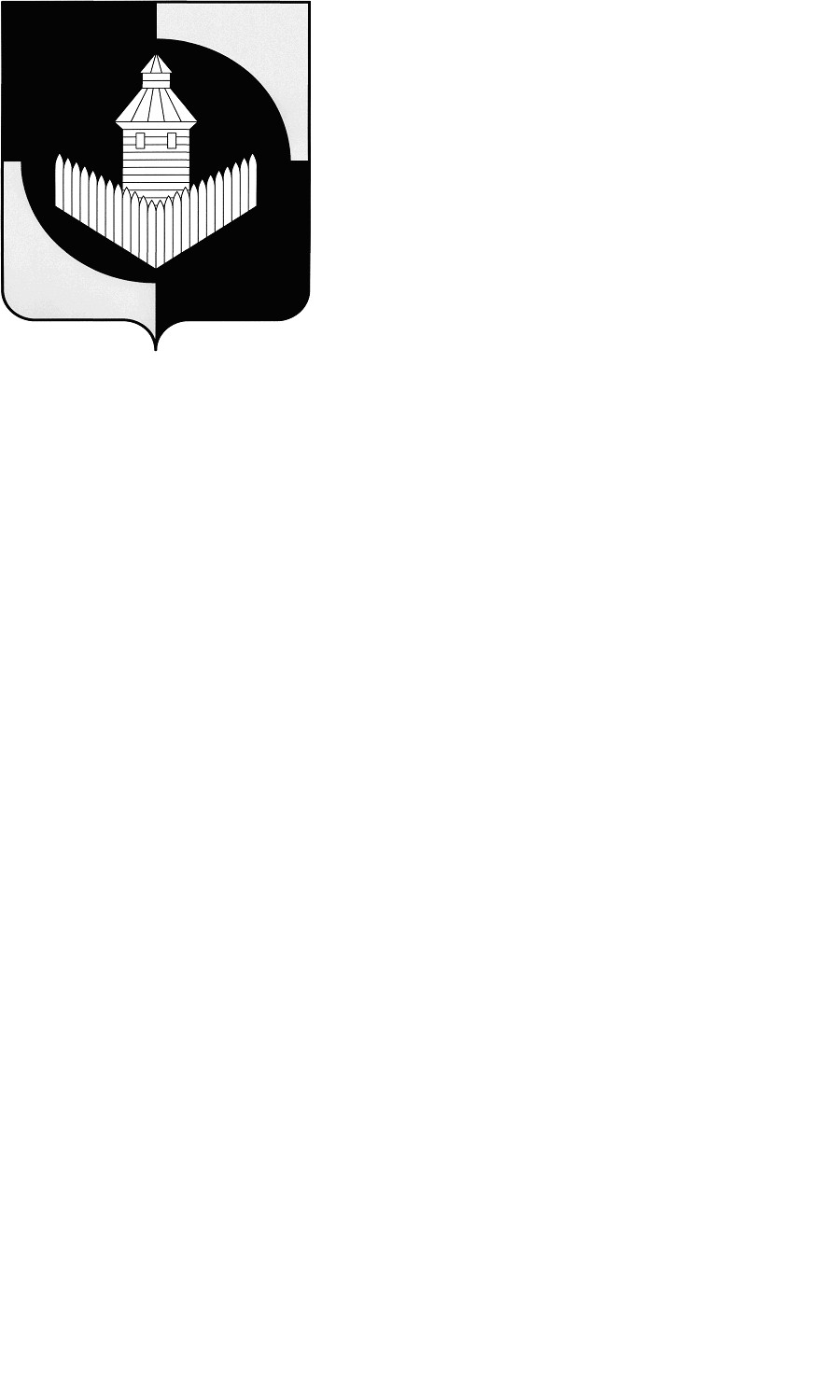 Российская ФедерацияГлава Администрации МО «Кидышевское сельское поселение» Уйского района Челябинской областиПОСТАНОВЛЕНИЕот  26.04.2021 гс. Кидыш                                                                                                                          № 12«Об окончанииотопительного сезона»1. В связи с установившимися положительными среднесуточными температурами 8 С, прекратить подачу тепла в учреждения бюджетной сферы и жилые дома, отапливаемые от центральной котельной в с. Кидыш, с 26.04.2021 г.2. Руководителю МУП «Кидышевская котельная», Ямщикову Игорю Алексеевичу, подготовить котельную и теплотрассы к консервации на летний период.Глава АдминистрацииМО «Кидышевское сельское поселение»                                    С.Н. Михайлов